Занятие 3Упражнения 1, 2 дети выполняют индивидуально. Задания распечатаны на листах (см. приложение).Упражнение «Звёздочки» Закрась звёздочки, которые ладья может собрать одним  ходом,  жёлтым цветом. Звёздочки, которые ладья одним ходом собрать не может, закрась красным цветом.Упражнение «Дорожки»Нарисуй две короткие дорожки от ладьи до солнца. Одну красную, другую зелёную. Придумай длинную извилистую дорожку от ладьи до солнца по правилам хода ладьи и нарисуй её синим цветом.Упражнение 3 дети выполняют поочерёдно на демонстрационной шахматной доске.Упражнение «Перекрёсток»Педагог объясняет, что перекрёсток – это пересечение двух дорог, показывает его, схематично изображая, в виде двух линий (рисует на доске). Затем на демонстрационной шахматной доске расставляет 4 магнита так, чтобы 2 из них находились на одной горизонтали, а 2 других - на одной вертикали, пересекающей горизонталь. Задача ребёнка – поставить ладью в центр перекрёстка.Каждому ребёнку новое положение магнитов.Например:                                                                                                                                                                       Ладья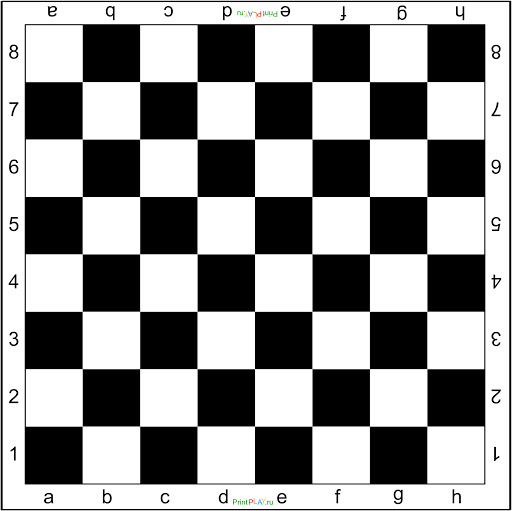 Разработала: Гусева И.А., воспитатель МДОУ «Детский сад № 95»Ярославль, 2020